 INSTITUTO INMACULADA CONCEPCIÓN VALDIVIA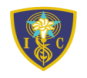 Departamento de Educación FísicaLenin Castillo SilvaXimena GuardaGUIA DE APRENDIZAJE PARA REALIZAR EN CASA N° 1ENVIAR AL CORREO: profesefisicv@gmail.comESPECIFICAR EN EL ASUNTO: NOMBRE Y APELLIDO – CURSOEjemplo de ficha (puedes organizarla de la forma que sea pertinente, agregar imágenes propias o buscadas en internet, puedes utilizar alguna APP de celular, etc.)Sería interesante que puedas hacer partícipe a algún miembro de tu familia, esta actividad es una buena instancia para compartir, reír y disfrutar en estos complicados momentos. ¡anímate! Y muestra tu trabajo orgullosamente a tus amigos/as.Es importante que envíes tu respuesta al correo profesefisicv@gmail.com el cual puede ser utilizado en caso de alguna duda sobre la tarea.NOMBRE DEL ESTUDIANTE:  Cursos:  I Medio                                     Fecha: año 2020                                    Capacidad: Racionamiento lógico Destreza: aplicar – elaborar Contenido: diseño y aplicación de programas de entrenamiento físicoUnidad: II Vida activa y saludable Valor: LibertadActitud: autonomía ESTRATEGIAElaborar una propuesta de ejercicio físico que tenga un periodo de duración de 20 minutos considerando tipos de ejercicios con su nombre correspondiente, series, repeticiones, recuperación, pulsaciones, tiempo de duración e intensidad, realizando un trabajo responsable. Aplicar propuesta de ejercicio físico que tenga un periodo de duración de 20 minutos considerando la participación de un miembro de la familia, realizando un trabajo con responsabilidad.Ejercicio SeriesRepeticiones intensidadTiempo total Ejercicio 1310Vigorosa 2 minutos Recuperación 30 segundos 30 segundos 